ПРОТОКОЛ № _____Доп. Вр.                    в пользу                                           Серия 11-метровых                    в пользу                                            Подпись судьи : _____________________ /_________________________ /ПредупрежденияУдаленияПредставитель принимающей команды: ______________________ / _____________________ Представитель команды гостей: _____________________ / _________________________ Замечания по проведению игры ______________________________________________________________________________________________________________________________________________________________________________________________________________________________________________________________________________________________________________________________________________________________________________________________________________________________________________________________________________________________________________________________Травматические случаи (минута, команда, фамилия, имя, номер, характер повреждения, причины, предварительный диагноз, оказанная помощь): _________________________________________________________________________________________________________________________________________________________________________________________________________________________________________________________________________________________________________________________________________________________________________________________________________________________________________Подпись судьи:   _____________________ / _________________________Представитель команды: ______    __________________  подпись: ___________________    (Фамилия, И.О.)Представитель команды: _________    _____________ __ подпись: ______________________                                                             (Фамилия, И.О.)Лист травматических случаевТравматические случаи (минута, команда, фамилия, имя, номер, характер повреждения, причины, предварительный диагноз, оказанная помощь)_______________________________________________________________________________________________________________________________________________________________________________________________________________________________________________________________________________________________________________________________________________________________________________________________________________________________________________________________________________________________________________________________________________________________________________________________________________________________________________________________________________________________________________________________________________________________________________________________________________________________________________________________________________________________________________________________________________________________________________________________________________________________________________________________________________________________________________________________________________________________________________________________________________________________________________________________________________________________________________________________________________________________________________________________________________________________________________________________________________________________________________Подпись судьи : _________________________ /________________________/ 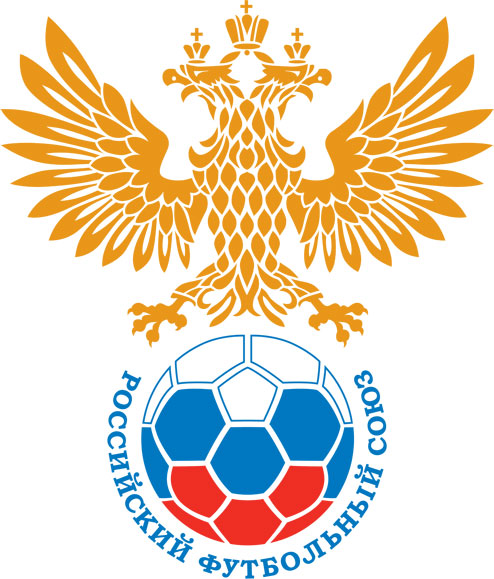 РОССИЙСКИЙ ФУТБОЛЬНЫЙ СОЮЗМАОО СФФ «Центр»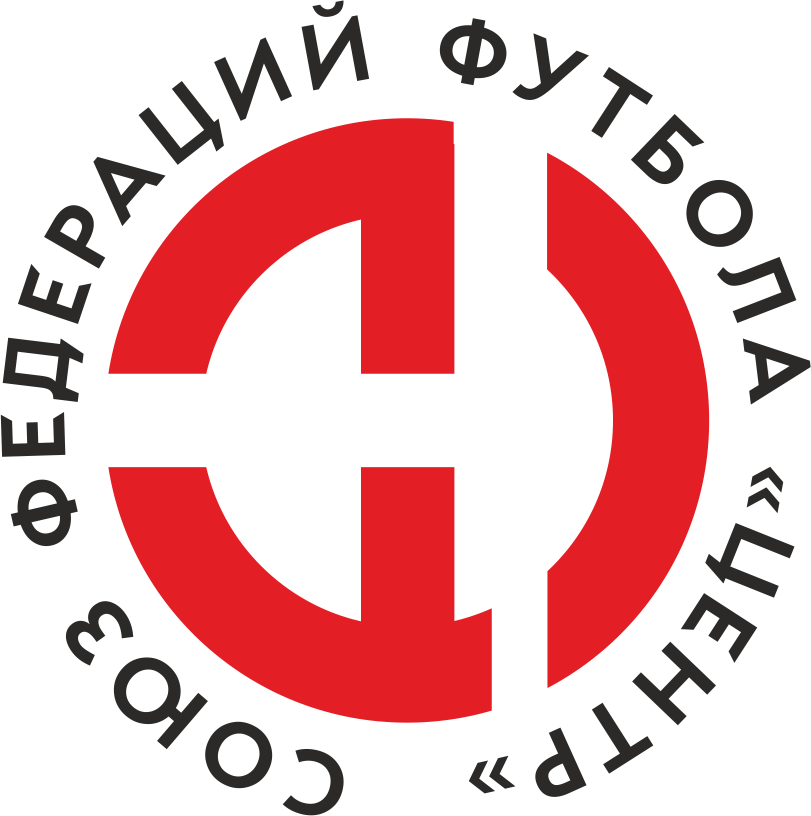    Первенство России по футболу среди команд III дивизиона, зона «Центр» _____ финала Кубка России по футболу среди команд III дивизиона, зона «Центр»Стадион «Труд» (Елец)Дата:9 июля 2022Елец (Елец)Елец (Елец)Елец (Елец)Елец (Елец)Калуга-М (Калуга)Калуга-М (Калуга)команда хозяевкоманда хозяевкоманда хозяевкоманда хозяевкоманда гостейкоманда гостейНачало:16:00Освещение:ЕствественноеЕствественноеКоличество зрителей:500Результат:5:2в пользуЕлец (Елец)1 тайм:1:1в пользуничьяСудья:Ульев Дмитрий  (Тамбов)кат.1 кат.1 помощник:Ершов Максим  Волгоградкат.3 кат.2 помощник:Голов Илья  Волгоградкат.3 кат.Резервный судья:Резервный судья:Щедрин Алексейкат.1 кат.Инспектор:Сухомлинов Сергей Юрьевич  ЛипецкСухомлинов Сергей Юрьевич  ЛипецкСухомлинов Сергей Юрьевич  ЛипецкСухомлинов Сергей Юрьевич  ЛипецкДелегат:СчетИмя, фамилияКомандаМинута, на которой забит мячМинута, на которой забит мячМинута, на которой забит мячСчетИмя, фамилияКомандаС игрыС 11 метровАвтогол1:0Вадим ОкорочковЕлец (Елец)251:1Никита МаркинКалуга-М (Калуга)282:1Сергей ЧернышовЕлец (Елец)483:1Владимир СотниковЕлец (Елец)584:1Игорь РоговановЕлец (Елец)624:2Роберт КортяевКалуга-М (Калуга)725:2Александр Молодцов Елец (Елец)84Мин                 Имя, фамилия                          КомандаОснованиеРОССИЙСКИЙ ФУТБОЛЬНЫЙ СОЮЗМАОО СФФ «Центр»РОССИЙСКИЙ ФУТБОЛЬНЫЙ СОЮЗМАОО СФФ «Центр»РОССИЙСКИЙ ФУТБОЛЬНЫЙ СОЮЗМАОО СФФ «Центр»РОССИЙСКИЙ ФУТБОЛЬНЫЙ СОЮЗМАОО СФФ «Центр»РОССИЙСКИЙ ФУТБОЛЬНЫЙ СОЮЗМАОО СФФ «Центр»РОССИЙСКИЙ ФУТБОЛЬНЫЙ СОЮЗМАОО СФФ «Центр»Приложение к протоколу №Приложение к протоколу №Приложение к протоколу №Приложение к протоколу №Дата:9 июля 20229 июля 20229 июля 20229 июля 20229 июля 2022Команда:Команда:Елец (Елец)Елец (Елец)Елец (Елец)Елец (Елец)Елец (Елец)Елец (Елец)Игроки основного составаИгроки основного составаЦвет футболок: Зеленый       Цвет гетр: ЗеленыйЦвет футболок: Зеленый       Цвет гетр: ЗеленыйЦвет футболок: Зеленый       Цвет гетр: ЗеленыйЦвет футболок: Зеленый       Цвет гетр: ЗеленыйНЛ – нелюбительНЛОВ – нелюбитель,ограничение возраста НЛ – нелюбительНЛОВ – нелюбитель,ограничение возраста Номер игрокаЗаполняется печатными буквамиЗаполняется печатными буквамиЗаполняется печатными буквамиНЛ – нелюбительНЛОВ – нелюбитель,ограничение возраста НЛ – нелюбительНЛОВ – нелюбитель,ограничение возраста Номер игрокаИмя, фамилияИмя, фамилияИмя, фамилия16Михаил Алфимов Михаил Алфимов Михаил Алфимов 22Сергей Саввин (к)Сергей Саввин (к)Сергей Саввин (к)19Александр_А. Ролдугин  Александр_А. Ролдугин  Александр_А. Ролдугин  5Сергей Немченко Сергей Немченко Сергей Немченко 2Михаил Храмов Михаил Храмов Михаил Храмов 8Александр_С. Ролдугин Александр_С. Ролдугин Александр_С. Ролдугин 15Вадим Окорочков Вадим Окорочков Вадим Окорочков 21Роман Лошкарев Роман Лошкарев Роман Лошкарев 18Игорь Рогованов Игорь Рогованов Игорь Рогованов 20Сергей Чернышов Сергей Чернышов Сергей Чернышов 9Александр Молодцов  Александр Молодцов  Александр Молодцов  Запасные игроки Запасные игроки Запасные игроки Запасные игроки Запасные игроки Запасные игроки 1Александр НевокшоновАлександр НевокшоновАлександр Невокшонов10Владимир СотниковВладимир СотниковВладимир Сотников6Руслан АбдулхаликовРуслан АбдулхаликовРуслан Абдулхаликов17Владислав РыбинВладислав РыбинВладислав Рыбин12Дмитрий МитченковДмитрий МитченковДмитрий Митченков11Арсен АсатрянАрсен АсатрянАрсен Асатрян13Даниил БаленкоДаниил БаленкоДаниил БаленкоТренерский состав и персонал Тренерский состав и персонал Фамилия, имя, отчествоФамилия, имя, отчествоДолжностьДолжностьТренерский состав и персонал Тренерский состав и персонал 1Денис Юрьевич ЖуковскийДиректор/главный тренерДиректор/главный тренерТренерский состав и персонал Тренерский состав и персонал 2Владимир Николаевич КобзевТренерТренер34567ЗаменаЗаменаВместоВместоВместоВышелВышелВышелВышелМинМинСудья: _________________________Судья: _________________________Судья: _________________________11Роман ЛошкаревРоман ЛошкаревРоман ЛошкаревВладимир СотниковВладимир СотниковВладимир СотниковВладимир Сотников464622Михаил ХрамовМихаил ХрамовМихаил ХрамовДаниил БаленкоДаниил БаленкоДаниил БаленкоДаниил Баленко6262Подпись Судьи: _________________Подпись Судьи: _________________Подпись Судьи: _________________33Сергей ЧернышовСергей ЧернышовСергей ЧернышовРуслан АбдулхаликовРуслан АбдулхаликовРуслан АбдулхаликовРуслан Абдулхаликов6969Подпись Судьи: _________________Подпись Судьи: _________________Подпись Судьи: _________________44Игорь РоговановИгорь РоговановИгорь РоговановАрсен АсатрянАрсен АсатрянАрсен АсатрянАрсен Асатрян888855Вадим ОкорочковВадим ОкорочковВадим ОкорочковДмитрий МитченковДмитрий МитченковДмитрий МитченковДмитрий Митченков909066Александр_С. РолдугинАлександр_С. РолдугинАлександр_С. РолдугинВладислав РыбинВладислав РыбинВладислав РыбинВладислав Рыбин90+90+77        РОССИЙСКИЙ ФУТБОЛЬНЫЙ СОЮЗМАОО СФФ «Центр»        РОССИЙСКИЙ ФУТБОЛЬНЫЙ СОЮЗМАОО СФФ «Центр»        РОССИЙСКИЙ ФУТБОЛЬНЫЙ СОЮЗМАОО СФФ «Центр»        РОССИЙСКИЙ ФУТБОЛЬНЫЙ СОЮЗМАОО СФФ «Центр»        РОССИЙСКИЙ ФУТБОЛЬНЫЙ СОЮЗМАОО СФФ «Центр»        РОССИЙСКИЙ ФУТБОЛЬНЫЙ СОЮЗМАОО СФФ «Центр»        РОССИЙСКИЙ ФУТБОЛЬНЫЙ СОЮЗМАОО СФФ «Центр»        РОССИЙСКИЙ ФУТБОЛЬНЫЙ СОЮЗМАОО СФФ «Центр»        РОССИЙСКИЙ ФУТБОЛЬНЫЙ СОЮЗМАОО СФФ «Центр»Приложение к протоколу №Приложение к протоколу №Приложение к протоколу №Приложение к протоколу №Приложение к протоколу №Приложение к протоколу №Дата:Дата:9 июля 20229 июля 20229 июля 20229 июля 20229 июля 20229 июля 2022Команда:Команда:Команда:Калуга-М (Калуга)Калуга-М (Калуга)Калуга-М (Калуга)Калуга-М (Калуга)Калуга-М (Калуга)Калуга-М (Калуга)Калуга-М (Калуга)Калуга-М (Калуга)Калуга-М (Калуга)Игроки основного составаИгроки основного составаЦвет футболок: Белый    Цвет гетр:  БелыйЦвет футболок: Белый    Цвет гетр:  БелыйЦвет футболок: Белый    Цвет гетр:  БелыйЦвет футболок: Белый    Цвет гетр:  БелыйНЛ – нелюбительНЛОВ – нелюбитель,ограничение возрастаНЛ – нелюбительНЛОВ – нелюбитель,ограничение возрастаНомер игрокаЗаполняется печатными буквамиЗаполняется печатными буквамиЗаполняется печатными буквамиНЛ – нелюбительНЛОВ – нелюбитель,ограничение возрастаНЛ – нелюбительНЛОВ – нелюбитель,ограничение возрастаНомер игрокаИмя, фамилияИмя, фамилияИмя, фамилияНЛОВ98Даниил Ахрамочкин Даниил Ахрамочкин Даниил Ахрамочкин НЛОВ77Даниил Кнуров Даниил Кнуров Даниил Кнуров НЛОВ14Андрей Косенко (к)Андрей Косенко (к)Андрей Косенко (к)4Егор Новиков Егор Новиков Егор Новиков 23Даниил Рюмин Даниил Рюмин Даниил Рюмин НЛОВ10Алексей Харченко Алексей Харченко Алексей Харченко 20Андрей Проскура Андрей Проскура Андрей Проскура 9Никита Маркин Никита Маркин Никита Маркин 11Павел Башмаков Павел Башмаков Павел Башмаков 15Федор Брендак Федор Брендак Федор Брендак 7Роберт Кортяев Роберт Кортяев Роберт Кортяев Запасные игроки Запасные игроки Запасные игроки Запасные игроки Запасные игроки Запасные игроки 22Алексей НаумецАлексей НаумецАлексей Наумец25Никита КазаковНикита КазаковНикита Казаков99Павел НиколаевПавел НиколаевПавел Николаев18Артемий ПановАртемий ПановАртемий Панов13Аминжон УмаровАминжон УмаровАминжон Умаров19Семен КатютаСемен КатютаСемен Катюта30Михаил РоменскийМихаил РоменскийМихаил РоменскийТренерский состав и персонал Тренерский состав и персонал Фамилия, имя, отчествоФамилия, имя, отчествоДолжностьДолжностьТренерский состав и персонал Тренерский состав и персонал 1Евгений Сергеевич ЛосевГлавный тренерГлавный тренерТренерский состав и персонал Тренерский состав и персонал 2Руслан Владимирович НовиковТренерТренер3Игорь Семенович ЭлькиндНачальник командыНачальник команды4Максим Юрьевич ПетраковАдминистраторАдминистратор567Замена Замена ВместоВместоВышелМинСудья : ______________________Судья : ______________________11Андрей ПроскураАндрей ПроскураАртемий Панов7922Даниил РюминДаниил РюминАминжон Умаров84Подпись Судьи : ______________Подпись Судьи : ______________Подпись Судьи : ______________33Никита МаркинНикита МаркинСемен Катюта86Подпись Судьи : ______________Подпись Судьи : ______________Подпись Судьи : ______________44556677        РОССИЙСКИЙ ФУТБОЛЬНЫЙ СОЮЗМАОО СФФ «Центр»        РОССИЙСКИЙ ФУТБОЛЬНЫЙ СОЮЗМАОО СФФ «Центр»        РОССИЙСКИЙ ФУТБОЛЬНЫЙ СОЮЗМАОО СФФ «Центр»        РОССИЙСКИЙ ФУТБОЛЬНЫЙ СОЮЗМАОО СФФ «Центр»   Первенство России по футболу среди футбольных команд III дивизиона, зона «Центр» _____ финала Кубка России по футболу среди футбольных команд III дивизиона, зона «Центр»       Приложение к протоколу №Дата:9 июля 2022Елец (Елец)Калуга-М (Калуга)команда хозяевкоманда гостей